İTÜ 250.yıl PLAJ VOLEYBOLU TURNUVASITALİMATI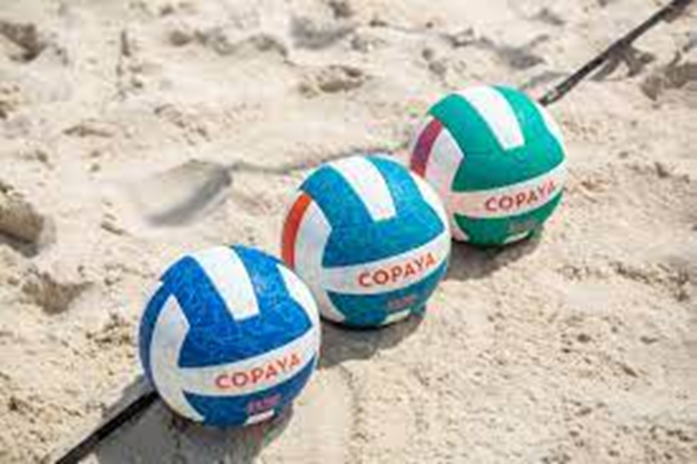 KoordinatörlerÖğr. Gör. Serra Ayşe ÇAKAR SAKAscakar@itu.edu.trRamazan Çevikcevikra@itu.edu.trÖĞRENCİ  TURNUVASI GENEL PROGRAMIBaşvuru Tarihi		18 Nisan- 09 Mayıs 2022Kura Çekimi			09 Mayıs 2022	Saat:12.00Turnuva Tarihi		11-16 Mayıs 2022Yer				İTÜ Ayazağa Kampüsü/ Plaj Voleybolu SahasıKatılım KoşullarıTurnuvaya İTÜ öğrencileri (Lisans) katılabilir. Fakülteler arası yarışma formatı kullanılacaktır..Gerekli BelgelerÖğrenciler kimlik belgesi ile birlikte, İTÜ öğrenci kimlik kartını ibraz etmek zorundadır.Kura ÇekimiMüsabakaların kura çekimi ve eşleştirmelerle ilgili teknik toplantı müsabaka tertip kurulunca düzenlenir.Teknik toplantı merkezi spor salonunda 12.00 da yapılacaktır. Takımı temsilen en az bir kişinin katılması gerekmektedir.Oyun KurallarıTurnuvada FIVB açıkladığı plaj voleybolu kuralları geçerlidir.Her takım en fazla oyun esnasında 2 Kadın ve 2 Erkek Toplam 4 oyuncudan oluşur. Takım oyuncuları kadın-erkek olabilir. Bir set (netice seti 3. set hariç) en az iki sayı farkla 21 sayıya ilk ulaşan takım tarafından kazanılır. 20-20 eşitlik olması halinde oyun, iki sayılık farka ulaşılana kadar devam eder (22-20, 23-21 vb.).Setlerde 2 set alan galip gelir. Setlerin 1-1 olması halinde uzatma netice seti oynanır. 3. set en az iki sayı fark şartıyla 15 sayı üzerinden oynanır.Oyuncular aynı renk ve stilde müsabaka kıyafeti giymelidirler. Göğüs ve sırtta ise 1 ve 2 numaraları bulunmalıdır. 3. Oyuncunun numarası bulunmaz oyuna gireceği zaman 1 veya 2 numaradan biri olur. Müsabaka başlamadan önce takım kaptanı hakemlere kayıt yaptırır ve takımı yönetir.FIVB Dünya ve Resmi Müsabakalarında, maç esnasında dışarıdan katılıma ve koçluk yapılmasına izin verilmez bu yüzden takımları temsilen antrenör bulunamaz.Takımlar, 1 ve 2. setlerde oynanan her 7 sayıda bir ve 3. sette oynanan her 5 sayıda bir güneş ve rüzgâr avantajı/dezavantajı yaşamamak adına saha değişirler.Saha değişimleri esnasında takımlar herhangi bir gecikme olmadan derhal değişmelidirler. Aralarında mola yapılamaz.Sahanın yüzeyi düzeltilmiş kumdan oluşmalı, mümkün olduğunca düz ve yeknesak olmalı, taşlar, deniz kabukları ve oyuncuların yaralanmasına neden olabilecek her türlü maddeden arındırılmış olmalıdır.Oyuncuların sakatlanmasına sebep olabilecek veya onlara suni bir avantaj sağlayacak objelerin giyilmesi ve kullanılması yasaktır.Oyuna katılanlar dürüst sporculuk anlayışı içerisinde sadece hakemlere karşı değil, aynı zamanda diğer görevlilere, rakiplerine, takım arkadaşlarına ve seyircilere karşı da nazik ve saygılı davranmalıdırlar.Müsabaka zamanı katılım göstermeyen takım hükmen yenik sayılır. Turnuvada  fakültesi yarışmayan öğrenciler bir fakülte takımında misafir olarak yer alabilir. ( Misafir oyuncu 1 kişi ile sınırlıdır.)Disiplin Şartları ve İtirazlarTakımlar katılımcı olabilmek için en geç teknik toplantı zamanında takım bilgilerini tarafımıza iletmelidirler. Teknik toplantıya katılmayan takımlar müsabakalarında yer alamazlar. Oyun kurallarına, spor ahlakına ve disiplin kurallarına aykırı fiil ve davranışlarda bulunulması halinde Disiplin Talimatı hükümleri uygulanır.Müsabakalar ile ilgili her türlü itiraz, Yarışma Talimatına uygun olarak Tertip Komitesine yapılır.   ÖdüllerMüsabakalar sonunda kategorilerinde birinci, ikinci ve üçüncü olan sporculara kupa ve madalya verilir. Ayrıca Tertip Komitesi’nin kararıyla bir takıma “Fair Play Kupası” verilir.Ödül kazanan sporcular, Tertip Komitesinin belirleyeceği organizasyon kurallarına uymak ve kupa törenine katılmak zorundadırlar.  Sporcuların müsabakalarda kullanılacağı toplar ve turnuva bitiminde verilecek ödüller Beden Eğitimi Bölüm Başkanlığı ve Sağlık Kültür Spor Daire Başkanlığına bağlı Spor Hizmetleri Şube Müdürlüğü tarafından temin edilecektir. 